The End is Nigh!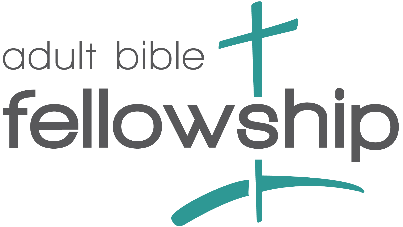 Learning about Catholic (Universal) EschatologySunday, June 2nd, 2019Getting Started (101): How should Christians think or feel about the topic of the end of the world?	Two Errors:Eschatophobia: The ___________ of learning or thinking about the end times.Eschatomania: The ___________ of learning or thinking about the end times.Main Idea: As Christians, the study of Eschatology (The doctrine of the ___________) is important because it engenders [creates] in us knowledge that leads to ___________ and also yields ___________ in our souls. Discussion Question: Where in the Bible do we learn about the “Apocalypse?” (Apocalypse from apokalypsis  “revealing” or “unveiling”) Interpretive Methodology (201): How do we read and interpret (method) texts in Scripture that are apocalyptic in genre?Preterism: Some (or all) of the events described in apocalyptic Scripture have ___________. (example: the destruction of the temple in 70 AD)Historicism: Events described in apocalyptic Scripture happen ___________ history. (example: Babylon/Beast in Revelation = rise of the Roman Papacy)Futurism: Events described in apocalyptic Scripture happen in the ___________. (Revelation 4 and on has yet to happen and will happen during the last days)Idealism: Events described in apocalyptic Scripture are not to be understood in terms of time sequence, but are simple ___________ that the church will experience until the return of Christ. (Tribulation = persecution throughout history)Eclecticism: There is no method that is universal in interpreting apocalyptic Scripture. Text Example: Matthew 24:9-21 (Which method do we use?) The Millennium (301):How one chooses to read apocalyptic Scripture will directly influence what “camp” one ends up in, especially regarding Revelation 20 and the Millennium. Read Revelation 20:1-3Millennium: A specific period of time where Jesus Christ reigns, ultimately connected to the coming end of time (Final Judgement + Eternal State). The Millennium in Church History (*Simplification*)The Church Fathers adopted a rudimentary form of ______________.Pre-Medieval Theologians through the Reformation (300 – 1600 A.D.) were primarily convinced of ______________.Post-Reformation Enlightenment Puritans (late 1600’s) endorsed ______________, which was the primarily belief up until the World Wars.Post-World War America, especially Post-1948, saw a sharp increase in ______________, especially a specific branch called ______________.What do the prefixes mean?!Premillennialism: Jesus Christ will physically reign on the Earth for 1,000 years (or a long time). Postmillennialism: The spread of the Gospel will be so successful as to lead to a “golden age” thus ushering in the return of Jesus. Amillennialism: no literal physical reign of Christ on Earth – for the Millennium refers to the current Church Age (Inaugurated Eschatology: ______________)Mapping the Specific Eschatology “Camps” (401):Key ScripturesStrengthsWeaknessesPostmillennialismPsalms 47; 72; 97, Matthew 13:31-32; 28:18-20Confidence in mission Argument from HistoryHopeful Optimism  Dating of RevelationToo optimistic?Scripture supportAmillennialismIsaiah 65:17-25Matthew 24Already/Not YetReality of PersecutionGenre of Revelation1,000 years?Spiritualizing vs. Literal (When and How?)Romans 11?PremillennialismRevelation 20:1-6Romans 11Chronological Structure of RevelationLiteral View of OT Prophecy and Fulfillment Christ Reigns TodayIsrael = Church?Pre-Tribulation Premillennialism1 Thess. 4:13-181 Corinthians 15:51-58Biblical Sense of UrgencyToo literal?Escapism1 passage dominated